Уважаемый Дмитрий Владимирович!Текст печатается с красной строки (отступ 1,25 см) шрифтом Times New Roman размером № 14, при большом объеме текста № 12 или 13, через 1-2 межстрочных интервала, излагается от третьего лица единственного числа (ФГБОУ ВО ИГМА Минздрава России сообщает…) или от первого лица множественного числа («направляем вам информацию», «просим представить»).Текст документа должен быть ясным, кратким, обоснованным, обеспечивающим точное и однозначное восприятие изложенной в нем информации.  Приложение: на 5 л. в 1 экз. илиПриложение: 1. Отчет от 25.06.2014 № 01-5/542 и приложение к нему, всего на 7л.            2. Устав на 15 л. в 1 экз. (Между приложением (текстом, если нет приложений) и подписью 3 межстрочных интервала)С уважениемРектор                                                                                                                                    А.Е. ШкляевВедение переписки с организациями на бланке Академии осуществляется ТОЛЬКО ректором или проректорами (по поручению ректора). Не допускается ставить косую черту, надпись "за" перед наименованием должности лица в подписи, если документ подписывает иное должностное лицо.Парина Алина Ивановна 3412 486 68 44 (доб. 1234) (Отметка об исполнителе может оформляться как нижний колонтитул и печататься шрифтом № 10 или 12, т.е. меньше основного текста на 2 размера шрифта)Второй экземпляр письма составляется при ответе на запрос, исполнителями подписываются визы об исполнении и направлении ответа по электронной почте и(или) почтой России, письмо остается в Академии	 2 см         от края листа до указания данных исполнителя1 см расстояние от края листа до эмблемы1 см расстояние от края листа до эмблемы1 см расстояние от края листа до эмблемы1 см расстояние от края листа до эмблемы2 см от края листа до начала текста1 см расстояние от края листа до эмблемы1 см расстояние от края листа до эмблемы1 см расстояние от края листа до эмблемы1 см расстояние от края листа до эмблемы2 см от края листа до начала текста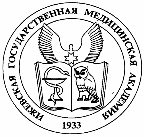 МИНИСТЕРСТВО ЗДРАВООХРАНЕНИЯ РОССИЙСКОЙ ФЕДЕРАЦИИФЕДЕРАЛЬНОЕ ГОСУДАРСТВЕННОЕ БЮДЖЕТНОЕ                                                                                                                                                                                                                                                                                                                     ОБРАЗОВАТЕЛЬНОЕ УЧРЕЖДЕНИЕ ВЫСШЕГО ОБРАЗОВАНИЯ«Ижевская государственнаямедицинская академия»МИНИСТЕРСТВА ЗДРАВООХРАНЕНИЯРОССИЙСКОЙ ФЕДЕРАЦИИ(ФГБОУ ВО ИГМА Минздрава России)Коммунаров ул., д. 281, Ижевск, 426034Тел./факс (3412) 52-62-01 E-mail: rector@igma.udm.ru, http: //www.igma.ruОКПО 01963657, ОГРН 1021801168146 ИНН/КПП 1831032733/183101001от  01.10.2020 г. № 2323/20-10(регистрация в общем отделе)На №______________от_____________(при ответе ссылка на № и дату входящего письма обязательна) МИНИСТЕРСТВО ЗДРАВООХРАНЕНИЯ РОССИЙСКОЙ ФЕДЕРАЦИИФЕДЕРАЛЬНОЕ ГОСУДАРСТВЕННОЕ БЮДЖЕТНОЕ                                                                                                                                                                                                                                                                                                                     ОБРАЗОВАТЕЛЬНОЕ УЧРЕЖДЕНИЕ ВЫСШЕГО ОБРАЗОВАНИЯ«Ижевская государственнаямедицинская академия»МИНИСТЕРСТВА ЗДРАВООХРАНЕНИЯРОССИЙСКОЙ ФЕДЕРАЦИИ(ФГБОУ ВО ИГМА Минздрава России)Коммунаров ул., д. 281, Ижевск, 426034Тел./факс (3412) 52-62-01 E-mail: rector@igma.udm.ru, http: //www.igma.ruОКПО 01963657, ОГРН 1021801168146 ИНН/КПП 1831032733/183101001от  01.10.2020 г. № 2323/20-10(регистрация в общем отделе)На №______________от_____________(при ответе ссылка на № и дату входящего письма обязательна) МИНИСТЕРСТВО ЗДРАВООХРАНЕНИЯ РОССИЙСКОЙ ФЕДЕРАЦИИФЕДЕРАЛЬНОЕ ГОСУДАРСТВЕННОЕ БЮДЖЕТНОЕ                                                                                                                                                                                                                                                                                                                     ОБРАЗОВАТЕЛЬНОЕ УЧРЕЖДЕНИЕ ВЫСШЕГО ОБРАЗОВАНИЯ«Ижевская государственнаямедицинская академия»МИНИСТЕРСТВА ЗДРАВООХРАНЕНИЯРОССИЙСКОЙ ФЕДЕРАЦИИ(ФГБОУ ВО ИГМА Минздрава России)Коммунаров ул., д. 281, Ижевск, 426034Тел./факс (3412) 52-62-01 E-mail: rector@igma.udm.ru, http: //www.igma.ruОКПО 01963657, ОГРН 1021801168146 ИНН/КПП 1831032733/183101001от  01.10.2020 г. № 2323/20-10(регистрация в общем отделе)На №______________от_____________(при ответе ссылка на № и дату входящего письма обязательна) МИНИСТЕРСТВО ЗДРАВООХРАНЕНИЯ РОССИЙСКОЙ ФЕДЕРАЦИИФЕДЕРАЛЬНОЕ ГОСУДАРСТВЕННОЕ БЮДЖЕТНОЕ                                                                                                                                                                                                                                                                                                                     ОБРАЗОВАТЕЛЬНОЕ УЧРЕЖДЕНИЕ ВЫСШЕГО ОБРАЗОВАНИЯ«Ижевская государственнаямедицинская академия»МИНИСТЕРСТВА ЗДРАВООХРАНЕНИЯРОССИЙСКОЙ ФЕДЕРАЦИИ(ФГБОУ ВО ИГМА Минздрава России)Коммунаров ул., д. 281, Ижевск, 426034Тел./факс (3412) 52-62-01 E-mail: rector@igma.udm.ru, http: //www.igma.ruОКПО 01963657, ОГРН 1021801168146 ИНН/КПП 1831032733/183101001от  01.10.2020 г. № 2323/20-10(регистрация в общем отделе)На №______________от_____________(при ответе ссылка на № и дату входящего письма обязательна) Генеральному директоруООО «Радиус»Горшенину Д.В.ул. Казакова, д.52, г. Краснодар, 400080илиradius@index.ruУважаемые коллеги!Напечатанный текст черного цвета обязателен для заполнения, красным цветом – для информации,зеленым – «С уважением» пишется тогда, когда есть слово «Уважаемый»Генеральному директоруООО «Радиус»Горшенину Д.В.ул. Казакова, д.52, г. Краснодар, 400080илиradius@index.ruУважаемые коллеги!Напечатанный текст черного цвета обязателен для заполнения, красным цветом – для информации,зеленым – «С уважением» пишется тогда, когда есть слово «Уважаемый»Генеральному директоруООО «Радиус»Горшенину Д.В.ул. Казакова, д.52, г. Краснодар, 400080илиradius@index.ruУважаемые коллеги!Напечатанный текст черного цвета обязателен для заполнения, красным цветом – для информации,зеленым – «С уважением» пишется тогда, когда есть слово «Уважаемый»Генеральному директоруООО «Радиус»Горшенину Д.В.ул. Казакова, д.52, г. Краснодар, 400080илиradius@index.ruУважаемые коллеги!Напечатанный текст черного цвета обязателен для заполнения, красным цветом – для информации,зеленым – «С уважением» пишется тогда, когда есть слово «Уважаемый»О …(о чем? – заголовок должен быть кратким, точно передавать смысл текста документа, печатается без кавычек через 1 межстрочный интервал, точка в конце заголовка не ставится)(Между заголовком и текстом 2-3 одинарных межстрочных интервала)О …(о чем? – заголовок должен быть кратким, точно передавать смысл текста документа, печатается без кавычек через 1 межстрочный интервал, точка в конце заголовка не ставится)(Между заголовком и текстом 2-3 одинарных межстрочных интервала)О …(о чем? – заголовок должен быть кратким, точно передавать смысл текста документа, печатается без кавычек через 1 межстрочный интервал, точка в конце заголовка не ставится)(Между заголовком и текстом 2-3 одинарных межстрочных интервала)